                                                                      Załącznik nr 2 do chwały nr 16/III/2019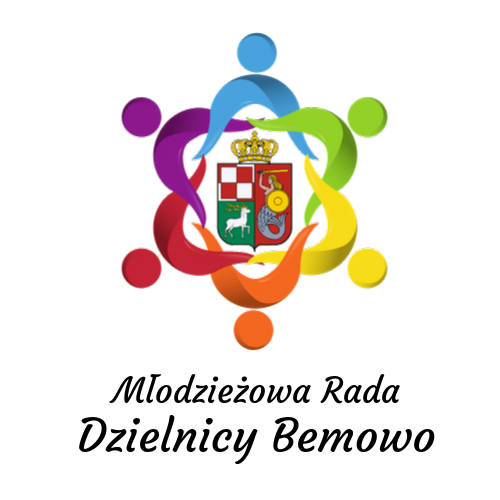 REGULAMIN KONKURSU„Młodzieżowy Konkurs Wiedzy o Bemowie”organizowanego przezMłodzieżową Radę Dzielnicy Bemowo  m.st. WarszawyEmail: ilovebemowo2019@gmail.comCel Konkursu:• Symboliczne uczczenie 25 – lecia Dzielnicy Bemowo m.st. Warszawy oraz sprawdzenie i rozbudzenie świadomości bemowskich uczniów o ich małej ojczyźnie.                                                       § 1 OrganizatorOrganizatorem Konkursu jest Zarząd Dzielnicy Bemowo m.st. Warszawy                              oraz Młodzieżowa Rada Dzielnicy Bemowo m.st. Warszawy.§ 2 Czas trwania KonkursuKonkurs rozpoczyna się w dniu I etapu – szkolnego, a kończy w dniu II etapu – dzielnicowego oraz gali wręczenia nagród finalistom i laureatomI etap konkursu odbędzie się w dniu 24 stycznia 2020 r. w placówkach oświatowych w Dzielnicy Bemowo m.st. Warszawy.                                                                                                                            II etap konkursu wraz z galą wręczenia nagród laureatom i finalistom odbędzie się dnia 28 lutego 2020 r. w sali sesji Urzędu Dzielnicy Bemowo.§ 3 Warunki uczestnictwa1. Uczestnikami Konkursu mogą być wyłącznie uczniowie placówek oświatowych z Dzielnicy Bemowo m.st. Warszawy uczęszczający do klas 4-8 szkoły podstawowej oraz liceum.2. W konkursie uczestnicy są podzieleni na dwie kategorie wiekowe, na tle których zostają oceniani:•	Kategoria pierwsza – uczniowie klas 4-7 szkoły podstawowej•	Kategoria druga – uczniowie klas 8 szkoły podstawowej oraz liceum3. Praca zawierająca w sobie treści niecenzuralne, nie będzie brana pod uwagę.4. Każdy z uczestników może zgłosić do konkursu tylko jedną pracę.5. Do udziału w „Młodzieżowym Konkursie Wiedzy o Bemowie” wymagana jest zgoda opiekuna prawnego (w przypadku osób niepełnoletnich).Udział w Konkursie „Młodzieżowym Konkurs Wiedzy o Bemowie” wiąże się z wyrażeniem zgody na rejestrowanie wizerunku uczestnika podczas gali rozdania nagród laureatom i wyróżnionym w akcji konkursowej ”I Love Bemowo. 25-lecie Dzielnicy Bemowo m.st. Warszawy” połączonej z II etapem Konkursu organizowanymi przez Młodzieżową Radę Dzielnicy Bemowo m.st. Warszawy oraz wykorzystanie tego wizerunku poprzez umieszczanie zdjęć na stronie internetowej Urzędu Dzielnicy Bemowo i fanpage’u MRDB na Facebooku w celu promocyjnym i informacyjnym.Dostarczenie zgody na wykorzystanie wizerunku oraz na udział w konkursie jest obowiązkowe dla wszystkich uczestników konkursu, niezależnie od wyniku uczestnika.6. W celu wyrażenia zgody na wykorzystanie wizerunku autora pracy opisane w pkt. 5 wymagane jest załączenie do pracy konkursowej zgody RODO, która dostarczona zostanie wszystkim chętnym do wzięcia udziału w konkursie.7. Niezałączenie do pracy bądź niedostarczenie w inny sposób wymienionej wyżej zgody przez autora, wiązać się będzie z odrzuceniem jego pracy.Podstawa prawna:1. Ustawa o ochronie danych osobowych (tekst jedn.: Dz. U. z  2002 nr 101, poz. 926 ze zm.); 2. Ustawa o prawie autorskim i prawach pokrewnych (tekst jedn.: Dz. U. z  2006 nr 90, poz. 631 ze zm.).3. Rozporządzenie Parlamentu Europejskiego i Rady (UE) 2016/679 z dnia 27 kwietnia 2016 r. w sprawie ochrony osób fizycznych w związku z przetwarzaniem danych osobowych i w sprawie swobodnego przepływu takich danych oraz uchylenia dyrektywy 95/46/WE8. Nadsyłając pracę, osoba oświadcza, że jest jej autorem. W przypadku stwierdzenia plagiatu, jury ma prawo odrzucić takową pracę.9. Biorąc udział w Konkursie, autor wyraża zgodę na zastosowanie się do niniejszego regulaminu.                                                 § 4 Temat i wymagania konkursuTematem „Młodzieżowego Konkursu Wiedzy o Bemowie” jest „Bemowo na przestrzeni lat. Przeszłość, teraźniejszość i przyszłość naszej Dzielnicy”Uczeń przystępujący do udziału w Konkursie:Zna historię powstania oraz historię 25 lat istnienia Dzielnicy Bemowo m.st. Warszawy.Zna władze Bemowa na przestrzeni 25 lat.Charakteryzuje zmiany, które zaszły podczas w ćwierćwiecza istnienia Bemowa.Potrafi wymienić wszystkie liczby związane z Bemowem.Charakteryzuje organy pomocnicze władz Dzielnicy.Ocenia zmiany na Bemowie i potrafi scharakteryzować jego przyszłość.Zna mapę Dzielnicy Bemowo.Zna strukturę Urzędu Dzielnicy BemowoCharakteryzuje patrona Dzielnicy, od którego imienia wzięła się jej nazwaŹródła wiedzy:Strona internetowa Urzędu Dzielnicy BemowoWitryny internetowe, artykuły prasowe opisujące Bemowo oraz jego aktualne życie (Wikipedia, TuBemowo itp.)Fanpage Dzielnicy Bemowo oraz Młodzieżowej Rady Dzielnicy Bemowo na FacebookuKsiążki związane z Bemowem                        § 5 Organizacja konkursuKonkurs składa się z dwóch etapów:Szkolnego – w postaci testu składającego się z 25 pytań (otwarte + zamknięte) oraz dłuższej wypowiedzi pisemnej.Dzielnicowego (finału) – polegającego na przedstawieniu przez wszystkich zakwalifikowanych do niego osób prezentacji multimedialnej, zawierającej min. 5 slajdów.Etap szkolny odbywa się w każdej ze szkół podstawowych oraz w liceum w Dzielnicy Bemowo. Czas trwania I etapu to 90 minut.Organizator Konkursu zwraca się do Dyrektorów szkół biorących udział w I etapie konkursu o zapewnienie jego uczestnikom odpowiednich warunków oraz opieki podczas pisania prac, tj. zapewnienie im odpowiedniej ilości pomieszczeń do pisania, powołania komisji konkursowej składającej się minimum z 1 osoby na 1 pomieszczenie oraz o zadbanie przez powołane osoby o zachowanie samodzielności pisania prac przez uczestników Konkursu.Organizator Konkursu zwraca się do Dyrektorów szkół biorących udział w I etapie Konkursu o powołanie osoby, która oceni prace konkursowe według klucza przesłanego przez Organizatora.Organizator Konkursu zwraca się z prośbą o dostarczenie prac konkursowych przez przedstawiciela szkoły do wskazanego przez Organizatora Konkursu miejsca po zakończeniu I etapu Konkursu.Organizator Konkursu podaje do wiadomości wyniki I etapu konkursu na 2 tygodnie przed II etapem, a tym samym zawiadamia osoby, które zakwalifikowały się do II etapu Konkursu.Do II etapu konkursu kwalifikuje się 20 osób z najlepszym wynikiem na tle całej Dzielnicy Bemowo w I etapie konkursu, tj. po 10 osób z każdej kategorii wiekowej.W przypadku identycznego wyniku kilku osób, o kwalifikacji do II etapu decyduje liczba punktów z pracy pisemnej konkursu,II etap  konkursu odbędzie się w sali sesji Urzędu Dzielnicy Bemowo dnia 28 lutego 2020 r. i polegać będzie na przedstawieniu przez zakwalifikowanych do tej części konkursu, prezentacji multimedialnej na jeden z poniższych tematów:„Bemowo przyszłości”, czyli przedstawienie subiektywnej wizji tego, jak będzie wyglądać Bemowo za kolejnych 25 lat.„Młodzieżowa samorządność na Bemowie”, czyli, jak młodzi mogą decydować o życiu swojej Dzielnicy?„Bemowo wstecz”, czyli przedstawienie tego, co było zanim powstała dzielnica Bemowo; lata, wieki i tysiące lat wcześniej.Prezentacje podczas II etapu Konkursu oceniać będzie jury według wskazanego przez Organizatora kluczaMaksymalny czas prezentacji podczas II etapu Konkursu wynosi 3,5 minuty.Prezentacje multimedialne w formie pliku należy przesłać maksymalnie 1 dzień przed II etapem.§ 5 Zasady oceniania i przyznawania nagród1. Jury do oceny prezentacji podczas II etapu konkursu, wyłonione przez Organizatora  Konkursu, będzie liczyło 3 osoby.2. Każde nadesłane zgłoszenie, które spełnia warunki regulaminowe, zostaje przyjęte.3. Prace niespełniające warunków regulaminowych nie będą klasyfikowane przez Jury. 4. Decyzja Jury jest ostateczna i nieodwołalna.5.  Laureatami Konkursu zostają osoby, które zajmą miejsca 1-5 w obydwu kategoriach. 6. Finalistami Konkursu zostają osoby, które zajmą miejsca od 6. w dół. 6. Wręczenie nagród laureatom i finalistom „Młodzieżowego Konkursu Wiedzy o Bemowie” odbędzie się bezpośrednio po II etapie Konkursu i będzie połączone z podsumowaniem akcji „I Love Bemowo. 25 – lecie Dzielnicy Bemowo m.st. Warszawy oraz z rozdaniem nagród laureatom i wyróżnionym w konkursie „Bemowo oczami młodych”.§ 6 Nagrody1. Laureaci Konkursu otrzymają nagrody rzeczowe oraz dyplomy.2. Finaliści Konkursu otrzymają nagrody książkowe oraz dyplomy.3. Nagrody zostaną ufundowane przez Dzielnicę Bemowo m.st. Warszawy.§ 7 Przetwarzanie danych osobowychOrganizator oświadcza, iż realizuje obowiązki Administratora Danych Osobowych określone w przepisach Rozporządzenia Parlamentu Europejskiego i Rady (UE) 2016/679 z dnia 27 kwietnia 2016 r. w sprawie ochrony osób fizycznych w związku z przetwarzaniem danych osobowych i w sprawie swobodnego przepływu takich danych oraz uchylenia dyrektywy 95/46/WE (ogólne rozporządzenie o ochronie danych, Dz. Urz. UE L 119 z 04.05.2016 r., dalej: RODO) oraz wydanymi na jego podstawie krajowymi przepisami z zakresu ochrony danych osobowych. Organizator zapewnia przestrzeganie zasad przetwarzania i ochrony danych osobowych zgodnie 
z przepisami RODO oraz wydanymi na jego podstawie krajowymi przepisami z zakresu ochrony danych osobowych.Organizator zobowiązuje się przy przetwarzaniu danych osobowych, do ich zabezpieczenia poprzez stosowanie odpowiednich środków technicznych i organizacyjnych, zapewniających adekwatny stopień bezpieczeństwa, odpowiadający ryzyku związanemu z przetwarzaniem danych osobowych, o którym mowa w art. 32 RODO oraz wydanych na jego podstawie krajowych przepisów z zakresu ochrony danych osobowych.Organizator zobowiązuje się dołożyć należytej staranności przy przetwarzaniu powierzonych danych osobowych.Organizator zobowiązuje się do zachowania w tajemnicy, o której mowa w art. 28 ust. 3 lit. b RODO, danych przetwarzanych w zakresie przeprowadzonego konkursu..§ 7 InneRegulamin i szczegółowe informacje o „Młodzieżowym Konkursie Wiedzy o Bemowie” uzyskać można także na stronie internetowej Urzędu Dzielnicy Bemowo m.st. Warszawy,  po kontakcie z Wydziałem Oświaty i Wychowania Urzędu Dzielnicy Bemowo lub po wiadomości na adres mailowy ilovebemowo2019@gmail.com albo wiadomości na Facebooku na profil Młodzieżowej Rady Dzielnicy Bemowo.                                                                                                                       							         Przewodniczący                                                        Młodzieżowej Rady Dzielnicy Bemowo                                                                         m.st. Warszawy                                                                  Maksymilian Ciszkowski